.                                                                                                                  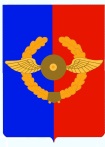 Российская ФедерацияИркутская областьУсольское районное муниципальное образованиеА Д М И Н И С Т Р А Ц И ЯГородского поселенияСреднинского муниципального образованияП О С Т А Н О В Л Е Н И Е От 20.12.2017г.                                р.п. Средний                                        №99Об отмене постановления администрации от 04.12.2017г. №88 «О внесении изменений в постановление от 17.01.2017г. №04 «О внесении изменений в постановление от 27.04.2016г. №34 «Об утверждении Положения о комиссии по соблюдению требований к служебному поведению муниципальных служащих администрации городского поселения Среднинского муниципального образованияи урегулированию конфликта интересов»»В целях приведения в соответствие, на основании протеста прокуратуры на постановление администрации городского поселения Среднинского муниципального образования от 04.12.2017г. №88 «О внесении изменений в постановление от 17.01.2017г. №04 «О внесении изменений в постановление от 27.04.2016г. №34 «Об утверждении Положения о комиссии по соблюдению требований к служебному поведению муниципальных служащих администрации городского поселения Среднинского муниципального образования и урегулированию конфликта интересов»», руководствуясь статьями 23, 47 Устава городского поселения Среднинского муниципального образования, администрация городского поселения Среднинского муниципального образования П О С Т А Н О В Л Я Е Т:Постановление администрации городского поселения Среднинского муниципального образования от 04.12.2017г. №88 «О внесении изменений в постановление от 17.01.2017г. №04 «О внесении изменений в постановление от 27.04.2016г. №34 «Об утверждении Положения о комиссии по соблюдению требований к служебному поведению муниципальных служащих администрации городского поселения Среднинского муниципального образования и урегулированию конфликта интересов»» отменить.Специалисту-делопроизводителю Сопленковой О.А. опубликовать настоящее постановление в газете «Новости» и разместить на официальном сайте администрации городского поселения Среднинского муниципального образования в сети Интернет.    Исполняющая обязанности  Главы городского поселенияСреднинского муниципального образования                          Т.Е.Сагитова